แบบเสนอโครงการกองทุนหลักประกันสุขภาพตำบลบ้านกาตองกิจกรรมหลักและกิจกรรมย่อย(ปรับเพิ่ม หัวข้อได้ มากกว่าตัวอย่าง)7. สรุปแผนงาน/โครงการ/กิจกรรม7.1	หน่วยงาน/องค์กร/กลุ่มคนที่รับผิดชอบโครงการ (ตามประกาศคณะกรรมการหลักประกันฯ พ.ศ. 2557 ข้อ 7)	ชื่อหน่วยงาน/องค์กร/กลุ่มคน...........................................................................................................................	  7.1.1 หน่วยบริการหรือสถานบริการสาธารณสุข เช่น รพ.สต.	  7.1.2 หน่วยงานสาธารณสุขอื่นของ อปท. เช่น กองสาธารณสุขของเทศบาล	  7.1.3 หน่วยงานสาธารณสุขอื่นของรัฐ เช่น สสอ.	  7.1.4 หน่วยงานอื่นๆ ที่ไม่ใช่หน่วยงานสาธารณสุข เช่น โรงเรียน	  7.1.5 กลุ่มหรือองค์กรประชาชน7.2	ประเภทการสนับสนุน(ตามประกาศคณะกรรมการหลักประกันฯ พ.ศ. 2557 ข้อ 7)	  7.2.1 สนับสนุนการจัดบริการสาธารณสุขของ หน่วยบริการ/สถานบริการ/หน่วยงานสาธารณสุข [ข้อ 7(1)]	  7.2.2 สนับสนุนกิจกรรมสร้างเสริมสุขภาพ การป้องกันโรคของกลุ่มหรือองค์กรประชาชน/หน่วยงานอื่น [ข้อ 7(2)]	  7.2.3 สนับสนุนการจัดกิจกรรมของ ศูนย์เด็กเล็ก/ผู้สูงอายุ/คนพิการ [ข้อ 7(3)]	  7.2.4 สนับสนุนการบริหารหรือพัฒนากองทุนฯ [ข้อ 7(4)]	  7.2.5 สนับสนุนกรณีเกิดโรคระบาดหรือภัยพิบัติ [ข้อ 7(5)]7.3	กลุ่มเป้าหมายหลัก (ตามแนบท้ายประกาศคณะอนุกรรมการส่งเสริมสุขภาพและป้องกันโรคฯ พ.ศ. 2557)	  7.3.1 กลุ่มหญิงตั้งครรภ์และหญิงหลังคลอด   จำนวน.....................คน........	  7.3.2 กลุ่มเด็กเล็กและเด็กก่อนวัยเรียน จำนวน.............................	  7.3.3 กลุ่มเด็กวัยเรียนและเยาวชน  จำนวน.............................	  7.3.4 กลุ่มวัยทำงาน จำนวน....50 คน.........................	  7.3.5.1 กลุ่มผู้สูงอายุ จำนวน.............................	  7.3.5.2 กลุ่มผู้ป่วยโรคเรื้อรัง จำนวน.............................	  7.3.6 กลุ่มคนพิการและทุพพลภาพ จำนวน.............................	  7.3.7 กลุ่มประชาชนทั่วไปที่มีภาวะเสี่ยง จำนวน.............................	  7.3.8 สำหรับการบริหารหรือพัฒนากองทุนฯ [ข้อ 7(4)]7.4	กิจกรรมหลักตามกลุ่มเป้าหมายหลัก	7.4.1  กลุ่มหญิงตั้งครรภ์และหญิงหลังคลอด	  7.4.1.1 การสำรวจข้อมูลสุขภาพ การจัดทำทะเบียนและฐานข้อมูลสุขภาพ	  7.4.1.2 การตรวจคัดกรอง ประเมินภาวะสุขภาพและการค้นหาผู้มีภาวะเสี่ยง	  7.4.1.3 การเยี่ยมติดตามดูแลสุขภาพก่อนคลอดและหลังคลอด	  7.4.1.4 การรณรงค์/ประชาสัมพันธ์/ฝึกอบรม/ให้ความรู้	  7.4.1.5 การส่งเสริมการเลี้ยงลูกด้วยนมแม่	  7.4.1.6 การคัดกรองและดูแลรักษามะเร็งปากมดลูกและมะเร็งเต้านม	  7.4.1.7 การส่งสริมสุขภาพช่องปาก	  7.4.1.8 อื่นๆ (ระบุ) .................................................................................................................	7.4.2  กลุ่มเด็กเล็กและเด็กก่อนวัยเรียน	  7.4.2.1 การสำรวจข้อมูลสุขภาพ การจัดทำทะเบียนและฐานข้อมูลสุขภาพ	  7.4.2.2 การตรวจคัดกรอง ประเมินภาวะสุขภาพและการค้นหาผู้มีภาวะเสี่ยง	  7.4.2.3 การเยี่ยมติดตามดูแลสุขภาพ	  7.4.2.4 การรณรงค์/ประชาสัมพันธ์/ฝึกอบรม/ให้ความรู้	  7.4.2.5 การส่งเสริมพัฒนาการตามวัย/กระบวนการเรียนรู้/ความฉลาดทางปัญญาและอารมณ์	  7.4.2.6 การส่งเสริมการได้รับวัคซีนป้องกันโรคตามวัย	  7.4.2.7 การส่งเสริมสุขภาพช่องปาก	  7.4.2.8 อื่นๆ (ระบุ) .................................................................................................................	7.4.3  กลุ่มเด็กวัยเรียนและเยาวชน	  7.4.3.1 การสำรวจข้อมูลสุขภาพ การจัดทำทะเบียนและฐานข้อมูลสุขภาพ	  7.4.3.2 การตรวจคัดกรอง ประเมินภาวะสุขภาพและการค้นหาผู้มีภาวะเสี่ยง	  7.4.3.3 การเยี่ยมติดตามดูแลสุขภาพ	  7.4.3.4 การรณรงค์/ประชาสัมพันธ์/ฝึกอบรม/ให้ความรู้	  7.4.3.5 การส่งสริมพัฒนาการตามวัย/กระบวนการเรียนรู้/ความฉลาดทางปัญญาและอารมณ์	  7.4.3.6 การส่งเสริมการได้รับวัคซีนป้องกันโรคตามวัย	  7.4.3.7 การป้องกันและลดปัญหาด้านเพศสัมพันธ์/การตั้งครรภ์ไม่พร้อม	  7.4.3.8 การป้องกันและลดปัญหาด้านสารเสพติด/ยาสูบ/เครื่องดื่มแอลกอฮอร์	  7.4.3.9 อื่นๆ (ระบุ) .................................................................................................................	7.4.4  กลุ่มวัยทำงาน	  7.4.4.1 การสำรวจข้อมูลสุขภาพ การจัดทำทะเบียนและฐานข้อมูลสุขภาพ	  7.4.4.2 การตรวจคัดกรอง ประเมินภาวะสุขภาพและการค้นหาผู้มีภาวะเสี่ยง	  7.4.4.3 การเยี่ยมติดตามดูแลสุขภาพ	  7.4.4.4 การรณรงค์/ประชาสัมพันธ์/ฝึกอบรม/ให้ความรู้	  7.4.4.5 การส่งเสริมพฤติกรรมสุขภาพในกลุ่มวัยทำงานและการปรับเปลี่ยนสิ่งแวดล้อมในการทำงาน	  7.4.4.6 การส่งเสริมการดูแลสุขภาพจิตแก่กลุ่มวัยทำงาน	  7.4.4.7 การป้องกันและลดปัญหาด้านเพศสัมพันธ์/การตั้งครรภ์ไม่พร้อม	  7.4.4.8 การป้องกันและลดปัญหาด้านสารเสพติด/ยาสูบ/เครื่องดื่มแอลกอฮอร์	  7.4.4.9 อื่นๆ (ระบุ) .................................................................................................................	  7.4.5.1 กลุ่มผู้สูงอายุ	  7.4.5.1.1 การสำรวจข้อมูลสุขภาพ การจัดทำทะเบียนและฐานข้อมูลสุขภาพ	  7.4.5.1.2 การตรวจคัดกรอง ประเมินภาวะสุขภาพและการค้นหาผู้มีภาวะเสี่ยง	  7.4.5.1.3 การเยี่ยมติดตามดูแลสุขภาพ	  7.4.5.1.4 การรณรงค์/ประชาสัมพันธ์/ฝึกอบรม/ให้ความรู้	  7.4.5.1.5 การส่งเสริมพัฒนาทักษะทางกายและใจ	  7.4.5.1.6 การคัดกรองและดูแลผู้มีภาวะซึมเศร้า	  7.4.5.1.7 การคัดกรองและดูแลผู้มีภาวะข้อเข่าเสื่อม	  7.4.5.1.8 อื่นๆ (ระบุ) .................................................................................................................	  7.4.5.2 กลุ่มผู้ป่วยโรคเรื้อรัง	  7.4.5.2.1 การสำรวจข้อมูลสุขภาพ การจัดทำทะเบียนและฐานข้อมูลสุขภาพ	  7.4.5.2.2 การตรวจคัดกรอง ประเมินภาวะสุขภาพและการค้นหาผู้มีภาวะเสี่ยง	  7.4.5.2.3 การเยี่ยมติดตามดูแลสุขภาพ	  7.4.5.2.4 การรณรงค์/ประชาสัมพันธ์/ฝึกอบรม/ให้ความรู้	  7.4.5.2.5 การคัดกรองและดูแลผู้ป่วยโรคเบาหวานและความดันโลหิตสูง	  7.4.5.2.6 การคัดกรองและดูแลผู้ป่วยโรคหัวใจ	  7.4.5.2.7 การคัดกรองและดูแลผู้ป่วยโรคหลอดเลือดสมอง	  7.4.5.2.8 การคัดกรองและดูแลผู้ป่วยโรคมะเร็ง	  7.4.5.2.9 อื่นๆ (ระบุ) .................................................................................................................	7.4.6  กลุ่มคนพิการและทุพพลภาพ	  7.4.6.1 การสำรวจข้อมูลสุขภาพ การจัดทำทะเบียนและฐานข้อมูลสุขภาพ	  7.4.6.2 การตรวจคัดกรอง ประเมินภาวะสุขภาพและการค้นหาผู้มีภาวะเสี่ยง	  7.4.6.3 การเยี่ยมติดตามดูแลสุขภาพ	  7.4.6.4 การรณรงค์/ประชาสัมพันธ์/ฝึกอบรม/ให้ความรู้	  7.4.6.5 การส่งเสริมพัฒนาทักษะทางกายและใจ	  7.4.6.6 การคัดกรองและดูแลผู้มีภาวะซึมเศร้า	  7.4.6.7 การคัดกรองและดูแลผู้มีภาวะข้อเข่าเสื่อม	  7.4.6.8 อื่นๆ (ระบุ) .................................................................................................................	7.4.7  กลุ่มประชาชนทั่วไปที่มีภาวะเสี่ยง	  7.4.7.1 การสำรวจข้อมูลสุขภาพ การจัดทำทะเบียนและฐานข้อมูลสุขภาพ	  7.4.7.2 การตรวจคัดกรอง ประเมินภาวะสุขภาพและการค้นหาผู้มีภาวะเสี่ยง	  7.4.7.3 การเยี่ยมติดตามดูแลสุขภาพ	  7.4.7.4 การรณรงค์/ประชาสัมพันธ์/ฝึกอบรม/ให้ความรู้	  7.4.7.5 การส่งเสริมการปรับเปลี่ยนพฤติกรรมและสิ่งแวดล้อมที่มีผลกระทบต่อสุขภาพ	  7.4.7.6 อื่นๆ (ระบุ) .................................................................................................................	7.4.8  สำหรับการบริหารหรือพัฒนากองทุนฯ [ข้อ 7(4)]	  7.4.8.1 อื่นๆ (ระบุ) .................................................................................................................ลงชื่อ...............................................................ผู้เสนอแผนงาน/โครงการ/กิจกรรม        (นางสาวรอกีเยาะ ปูเตะ)อาสาสมัครสาธารณสุขชุมชนวันที่-เดือน-พ.ศ. ................................................ส่วนที่ 2 : ผลการพิจารณาแผนงาน/โครงการ/กิจกรรม(สำหรับเจ้าหน้าที่ อปท. ที่ได้รับมอบหมายลงรายละเอียด)	ตามมติการประชุมคณะกรรมการกองทุนหลักประกันสุขภาพ...........................................................................
ครั้งที่ ......2..... / 25…………… เมื่อวันที่......มกราคม 62....  ผลการพิจารณาแผนงาน/โครงการ/กิจกรรม ดังนี้	  อนุมัติงบประมาณ เพื่อสนับสนุนแผนงาน/โครงการ/กิจกรรม จำนวน .........15,900......บาท	เพราะ เป็นโครงการที่เกี่ยวกับสุขภาพ การบำบัด รักษาสุขภาพด้วยการนวด การใช้สมุนไพรไทยซึ่งเป็นประโยชน์ต่อผู้ป่วย บกพร่องทางร่างกาย ที่จะต้องได้รับการบำบัดรักษาตามอาการ และได้รักษาอย่างต่อเนื่อง		.........................................................................................................................................................	   ไม่อนุมัติงบประมาณ เพื่อสนับสนุนแผนงาน/โครงการ/กิจกรรม	เพราะ .........................................................................................................................................................		.........................................................................................................................................................	หมายเหตุเพิ่มเติม (ถ้ามี) ...................................................................................................................................
.........................................................................................................................................................................................
.........................................................................................................................................................................................	  ให้รายงานผลความสำเร็จของแผนงาน/โครงการ/กิจกรรมตามแบบฟอร์ม (ส่วนที่ 3)ภายในวันที่ …………………………………30 กันยายน 62..........................................ลงชื่อ....................................................................      (..นางปิยะดา  ภักดีอำนาจ...)ตำแหน่ง  ผช.เลขาธิการกองทุนวันที่-เดือน-พ.ศ. ....................................................ส่วนที่ 3:	แบบรายงานผลการดำเนินแผนงาน/โครงการ/กิจกรรมที่ได้รับงบประมาณสนับสนุนจากกองทุนหลักประกันสุขภาพ(สำหรับผู้เสนอแผนงาน/โครงการ/กิจกรรม ลงรายละเอียดเมื่อเสร็จสิ้นการดำเนินงาน)ชื่อแผนงาน/โครงการ/กิจกรรม.............ชุมชนสุขภาพดี ด้วยยาไทยใกล้ตัว ปี 2562...............................1. ผลการดำเนินงาน1.ร้อยละ 85 ของผู้เข้ารับการอบรม มีความรู้ ความเข้าใจ และสามารถผลิตลูกประคบสมุนไพรได้ถูกต้อง 2.ร้อยละ 87 85 ของผู้เข้ารับการอบรม มีความรู้ ความเข้าใจ และสามารถผลิตยาดมสมุนไพรได้ถูกต้องร้อยละ 804. กลุ่มประชาชนวัยทำงานมีความรู้และศักยภาพ และมีเครือข่ายในการดูแลสุขภาพของสมาชิกในครอบครัวในชุมชน 2. ผลสัมฤทธิ์ตามวัตถุประสงค์/ตัวชี้วัด2.1 การบรรลุตามวัตถุประสงค์	บรรลุตามวัตถุประสงค์	ไม่บรรลุตามวัตถุประสงค์2.2 จำนวนผู้เข้าร่วมใน แผนงาน/โครงการ/กิจกรรม ......50...... คน3. การเบิกจ่ายงบประมาณ	งบประมาณที่ได้รับการอนุมัติ	.............15,900...................บาท	งบประมาณเบิกจ่ายจริง		.............15,900...................บาทคิดเป็นร้อยละ.....100..............	งบประมาณเหลือส่งคืนกองทุนฯ	.....................-....................บาทคิดเป็นร้อยละ.........-...................4. ปัญหา/อุปสรรคในการดำเนินงาน	ไม่มี	มี	ปัญหา/อุปสรรค (ระบุ)การดำเนินโครงการชุมชนสุขภาพดี ด้วยยาไทยใกล้ตัว ปี 2562มีปัญหาอุปสรรค เนื่องจากประชาชนวัยทำงานส่วนใหญ่ ต้องประกอบอาชีพเกษตรกรรม ทำสวนยาง ในแต่ละวัน ทำให้มีอาการหน้ามืด ปวดกล้ามเนื้อเป็นประจำ แต่ยังขาดความรู้ในการดูแลตัวเอง หรือบรรเทาอาการเจ็บปวดของตัวเอง แนวทางการแก้ไข (ระบุ)ในการแก้ปัญหาสุขภาพของประชาชนวัยทำงาน ควรให้ความรู้แก่ประชาชน ในด้านอื่น ๆ เพื่อเพิ่มความครอบคลุมในการดูแลตัวเอง การอบรมครั้งหน้าจึงควรเพิ่มองค์ความรู้ในด้านอื่นๆ เพื่อเพิ่มความรู้ ความเข้าใจ และความสามารถในการดูแลตัวเอง และสมาชิกในครอบครัว เช่น การปฏิบัติกิจวัตร การบริหารร่างกาย การรับประทานอาหาร เป็นต้นลงชื่อ.........................................................................ผู้รายงาน (......นางสาวรอกีเยาะ  ปูเตะ........)วันที่-เดือน-พ.ศ. ....30เมษายน2562.......สรุปประมวลภาพกิจกรรมโครงการชุมชนสุขภาพดี ด้วยยาไทยใกล้ตัว ปี 2562  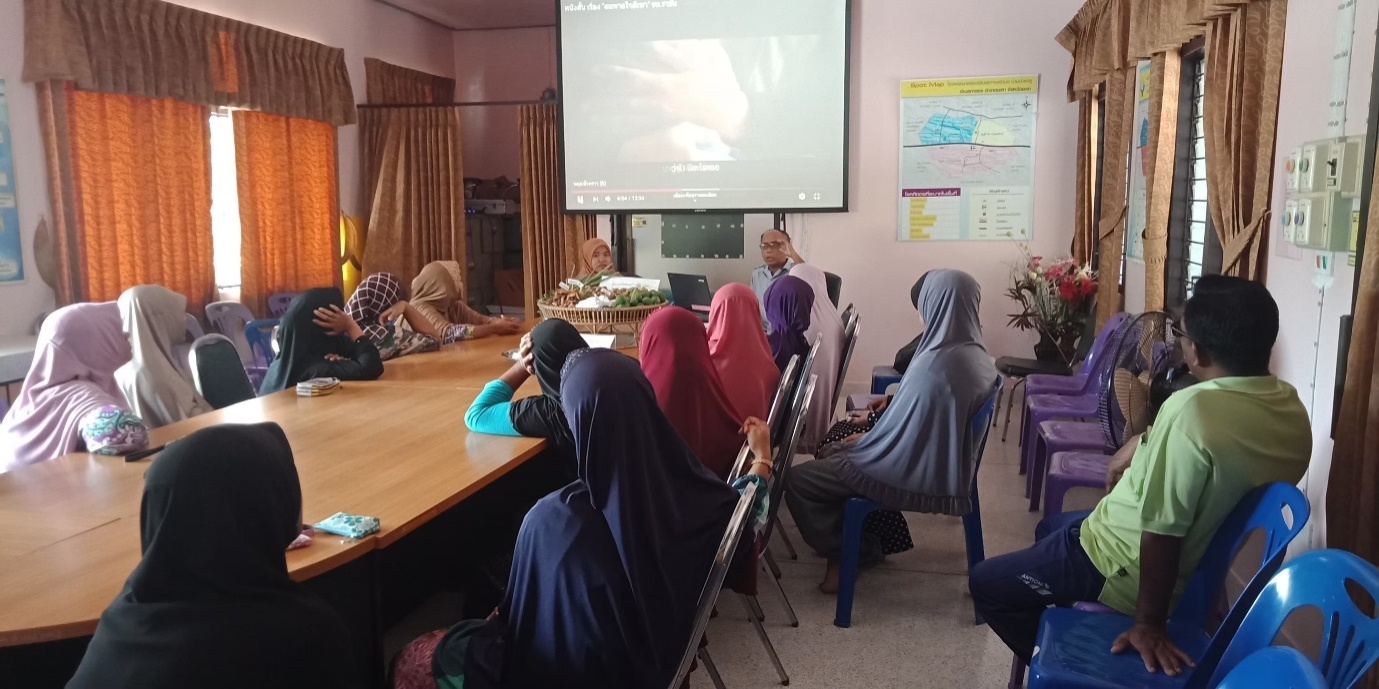 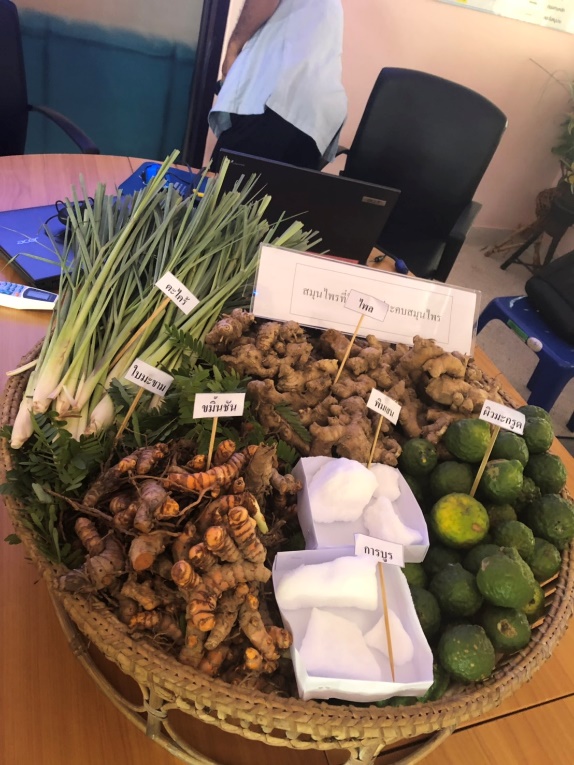 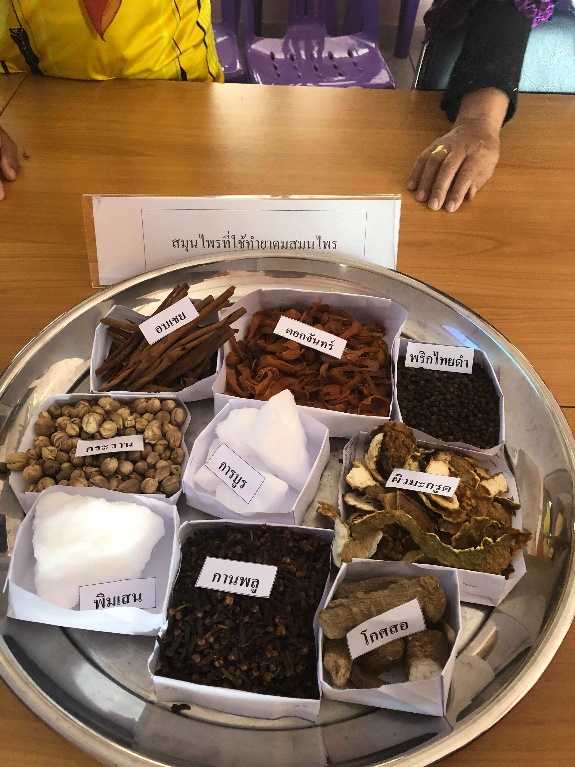 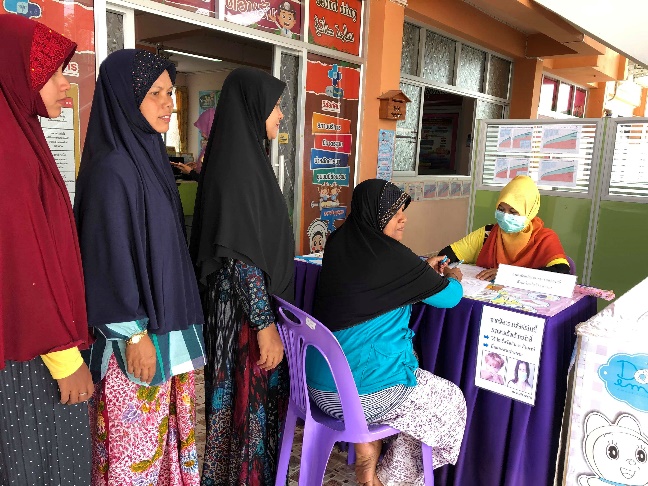 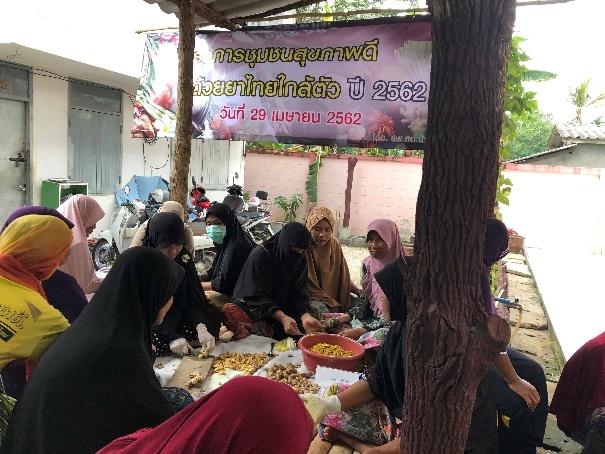 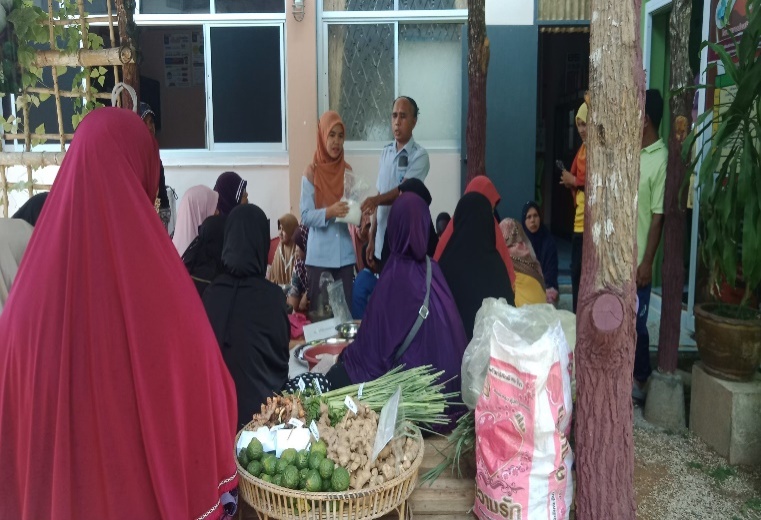 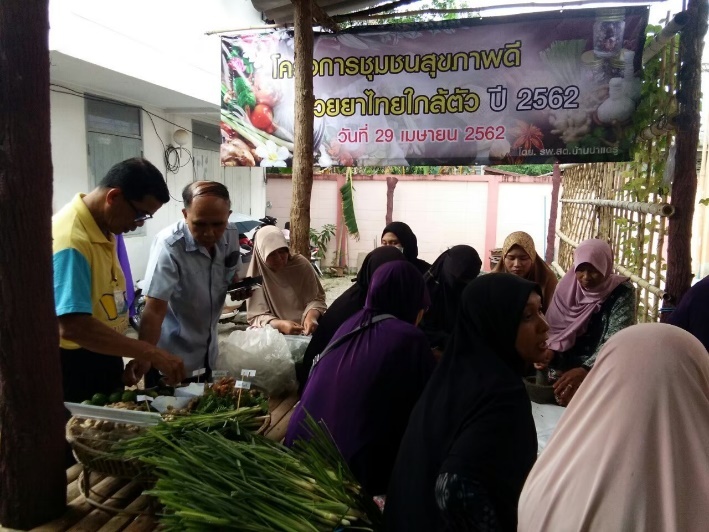 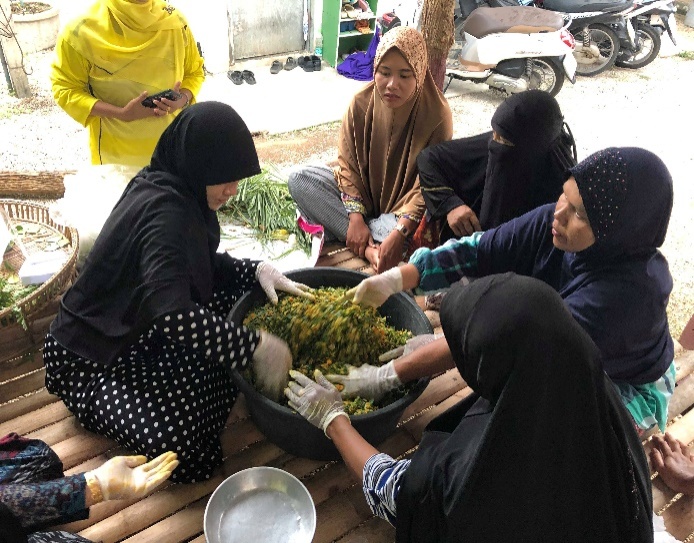 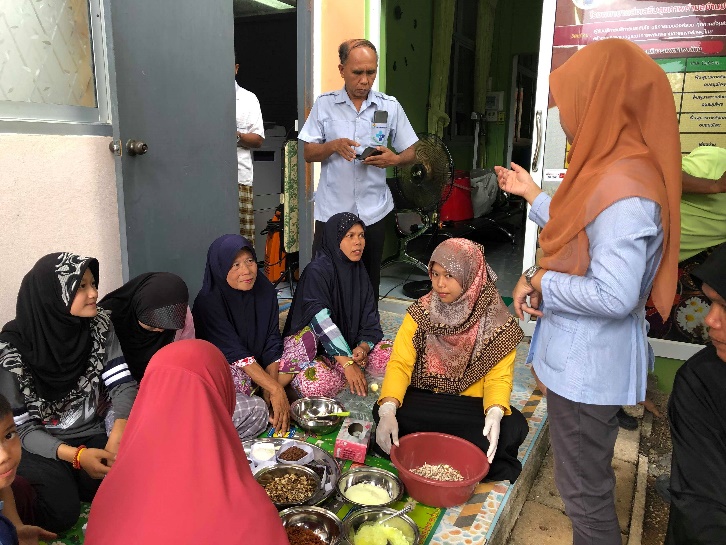 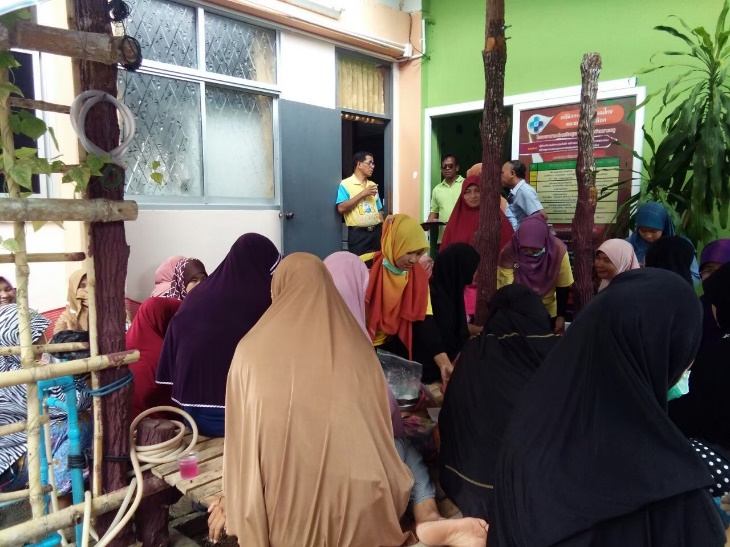 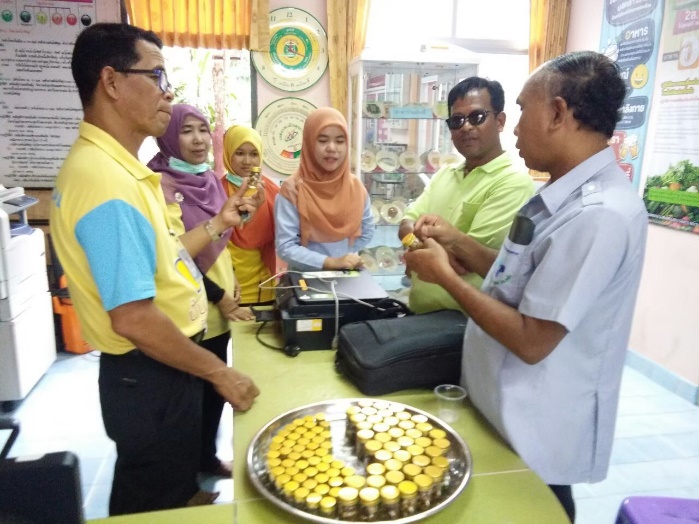 รหัสโครงการปี-รหัสกองทุน 5 ตัว-ประเภท-ลำดับโครงการในหมวดปี-รหัสกองทุน 5 ตัว-ประเภท-ลำดับโครงการในหมวดชื่อโครงการ/กิจกรรมโครงการชุมชนสุขภาพดี ด้วยยาไทยใกล้ตัว ปี 2562  โครงการชุมชนสุขภาพดี ด้วยยาไทยใกล้ตัว ปี 2562  ชื่อกองทุนกองทุนหลักประกันสุขภาพตำบลบ้านกาตองกองทุนหลักประกันสุขภาพตำบลบ้านกาตองสนับสนุนการจัดบริการสาธารณสุขของ หน่วยบริการ/สถานบริการ/หน่วยงานสาธารณสุข [ข้อ 7(1)]สนับสนุนกิจกรรมสร้างเสริมสุขภาพ การป้องกันโรคของกลุ่มหรือองค์กรประชาชน/หน่วยงานอื่น [ข้อ 7(2)] สนับสนุนการจัดกิจกรรมของ ศูนย์เด็กเล็ก/ผู้สูงอายุ/คนพิการ [ข้อ 7(3)]สนับสนุนการบริหารหรือพัฒนากองทุนฯ [ข้อ 7(4)]สนับสนุนกรณีเกิดโรคระบาดหรือภัยพิบัติ [ข้อ 7(5)]สนับสนุนการจัดบริการสาธารณสุขของ หน่วยบริการ/สถานบริการ/หน่วยงานสาธารณสุข [ข้อ 7(1)]สนับสนุนกิจกรรมสร้างเสริมสุขภาพ การป้องกันโรคของกลุ่มหรือองค์กรประชาชน/หน่วยงานอื่น [ข้อ 7(2)] สนับสนุนการจัดกิจกรรมของ ศูนย์เด็กเล็ก/ผู้สูงอายุ/คนพิการ [ข้อ 7(3)]สนับสนุนการบริหารหรือพัฒนากองทุนฯ [ข้อ 7(4)]สนับสนุนกรณีเกิดโรคระบาดหรือภัยพิบัติ [ข้อ 7(5)]หน่วยงาน/องค์กร/กลุ่มคนที่รับผิดชอบโครงการหน่วยบริการหรือสถานบริการสาธารณสุข เช่น รพ.สต.หน่วยงานสาธารณสุขอื่นของ อปท. เช่น กองสาธารณสุขของเทศบาลหน่วยงานสาธารณสุขอื่นของรัฐ เช่น สสอ.หน่วยงานอื่นๆ ที่ไม่ใช่หน่วยงานสาธารณสุข เช่น โรงเรียน กองการศึกษาฯกลุ่มหรือองค์กรประชาชนตั้งแต่5 คนหน่วยบริการหรือสถานบริการสาธารณสุข เช่น รพ.สต.หน่วยงานสาธารณสุขอื่นของ อปท. เช่น กองสาธารณสุขของเทศบาลหน่วยงานสาธารณสุขอื่นของรัฐ เช่น สสอ.หน่วยงานอื่นๆ ที่ไม่ใช่หน่วยงานสาธารณสุข เช่น โรงเรียน กองการศึกษาฯกลุ่มหรือองค์กรประชาชนตั้งแต่5 คนชื่อองค์กร/กลุ่มคน (5 คน)ชื่อองค์กร... ชมรมอาสาสมัครสาธารณสุข ตำบลกาตองชื่อองค์กร... ชมรมอาสาสมัครสาธารณสุข ตำบลกาตองวันอนุมัติระยะเวลาดำเนินโครงการตั้งแต่ วันที่...1......เดือน..มกราคม...พ.ศ...2562.... ถึง      วันที่...30...เดือน....กันยายน........พ.ศ...2562..ตั้งแต่ วันที่...1......เดือน..มกราคม...พ.ศ...2562.... ถึง      วันที่...30...เดือน....กันยายน........พ.ศ...2562..งบประมาณจำนวน...... 15,900............บาทจำนวน...... 15,900............บาทหลักการและเหตุผล (ระบุที่มาของการทำโครงการ)ครอบครัวเป็นหน่วยของสังคมที่เล็กที่สุดของมนุษย์  การดูแลสุขภาพของบุคคลในครอบครัวเป็นสิ่งสำคัญ เพราะจะนำไปสู่การพัฒนาสังคม การดูแลสุขภาพเริ่มตั้งแต่การปฏิสนธิ จนถึงเป็นผู้สูงอายุโดยกลุ่มอายุวัยทำงาน เป็นกลุ่มอายุที่เป็นเสาหลักของครอบครัว มีหน้าที่ดูแลผู้สูงอายุ และคอยดูแลบุคคลอื่นๆในครอบครัวจากข้อมูลประชากรวัยทำงาน ปี 2561 หมู่ที่1,3,5 มีจำนวนทั้งสิ้น 4,229 คนจากฐานข้อมูล JHICSพบว่าประชากรวัยทำงานส่วนใหญ่มีอาการปวดกล้ามเนื้อส่วนต่างๆ อาทิเช่น ปวดหลัง ปวดกล้ามเนื้อ แขน ขา และอื่นๆ โดยพบว่า โรคปวดกล้ามเนื้อ พบมากเป็นอันดับที่ 4 ของ10 กลุ่มโรคที่พบมากที่สุด พบมากถึง 409 ราย คิดเป็นร้อยละ10เนื่องจากประชาชนในพื้นที่ส่วนใหญ่มีอาชีพเกษตรกรรม ทำสวนยาง ใช้ร่างกายในการยกของหนัก ยืนและเดินเป็นเวลานานๆ และอีกปัญหาหนึ่งที่พบในวัยทำงาน คือ อาการวิงเวียน หน้ามืด จากการทำงานกลางแจ้ง ทั้งนี้ยังพบว่าประชาชนวัยทำ งานในพื้นที่ส่วนใหญ่ ขาดความรู้เรื่องการนำสมุนไพรในพื้นที่มาใช้ประโยชน์ ในการรักษาอาการเจ็บป่วยของตนเอง หากมีวิธีที่ช่วยบรรเทาหรือลดอาการปวดกล้ามเนื้อ ลดอาการเวียนศีรษะ ที่สามารถช่วยให้การดำเนินชีวิตประจำวันของกลุ่มวัยทำงานเป็นไปอย่างราบรื่น จะเป็นการลดภาระค่าใช้จ่ายในการรักษาตนเองสุขภาพร่างกายดีขึ้นสามารถดูแลบุคคลในครอบครัวได้ดีดังนั้นกลุ่มของข้าพเจ้า จึงเล็งเห็นความสำคัญของประชาชนวัยทำงาน และได้ตระหนักถึงปัญหาที่จะเกิดขึ้นตามมา หากกลุ่มต่างๆมีอาการที่รุนแรงตามมา  ที่อาจส่งผลต่อการดำเนินชีวิตประจำวันในการดูแลบุคคลในครอบครัวหรือเกิดภาวะแทรกซ้อนต่างๆตามมา ข้าพเจ้าจึงมีความสนในในการจัดทำโครงการชุมชนสุขภาพดี ด้วยยาไทยใกล้ตัว ปี 2562 เพื่อให้เกิดประโยชน์ต่อประชาชนวัยทำงานในชุมชนหลักการและเหตุผล (ระบุที่มาของการทำโครงการ)ครอบครัวเป็นหน่วยของสังคมที่เล็กที่สุดของมนุษย์  การดูแลสุขภาพของบุคคลในครอบครัวเป็นสิ่งสำคัญ เพราะจะนำไปสู่การพัฒนาสังคม การดูแลสุขภาพเริ่มตั้งแต่การปฏิสนธิ จนถึงเป็นผู้สูงอายุโดยกลุ่มอายุวัยทำงาน เป็นกลุ่มอายุที่เป็นเสาหลักของครอบครัว มีหน้าที่ดูแลผู้สูงอายุ และคอยดูแลบุคคลอื่นๆในครอบครัวจากข้อมูลประชากรวัยทำงาน ปี 2561 หมู่ที่1,3,5 มีจำนวนทั้งสิ้น 4,229 คนจากฐานข้อมูล JHICSพบว่าประชากรวัยทำงานส่วนใหญ่มีอาการปวดกล้ามเนื้อส่วนต่างๆ อาทิเช่น ปวดหลัง ปวดกล้ามเนื้อ แขน ขา และอื่นๆ โดยพบว่า โรคปวดกล้ามเนื้อ พบมากเป็นอันดับที่ 4 ของ10 กลุ่มโรคที่พบมากที่สุด พบมากถึง 409 ราย คิดเป็นร้อยละ10เนื่องจากประชาชนในพื้นที่ส่วนใหญ่มีอาชีพเกษตรกรรม ทำสวนยาง ใช้ร่างกายในการยกของหนัก ยืนและเดินเป็นเวลานานๆ และอีกปัญหาหนึ่งที่พบในวัยทำงาน คือ อาการวิงเวียน หน้ามืด จากการทำงานกลางแจ้ง ทั้งนี้ยังพบว่าประชาชนวัยทำ งานในพื้นที่ส่วนใหญ่ ขาดความรู้เรื่องการนำสมุนไพรในพื้นที่มาใช้ประโยชน์ ในการรักษาอาการเจ็บป่วยของตนเอง หากมีวิธีที่ช่วยบรรเทาหรือลดอาการปวดกล้ามเนื้อ ลดอาการเวียนศีรษะ ที่สามารถช่วยให้การดำเนินชีวิตประจำวันของกลุ่มวัยทำงานเป็นไปอย่างราบรื่น จะเป็นการลดภาระค่าใช้จ่ายในการรักษาตนเองสุขภาพร่างกายดีขึ้นสามารถดูแลบุคคลในครอบครัวได้ดีดังนั้นกลุ่มของข้าพเจ้า จึงเล็งเห็นความสำคัญของประชาชนวัยทำงาน และได้ตระหนักถึงปัญหาที่จะเกิดขึ้นตามมา หากกลุ่มต่างๆมีอาการที่รุนแรงตามมา  ที่อาจส่งผลต่อการดำเนินชีวิตประจำวันในการดูแลบุคคลในครอบครัวหรือเกิดภาวะแทรกซ้อนต่างๆตามมา ข้าพเจ้าจึงมีความสนในในการจัดทำโครงการชุมชนสุขภาพดี ด้วยยาไทยใกล้ตัว ปี 2562 เพื่อให้เกิดประโยชน์ต่อประชาชนวัยทำงานในชุมชนหลักการและเหตุผล (ระบุที่มาของการทำโครงการ)ครอบครัวเป็นหน่วยของสังคมที่เล็กที่สุดของมนุษย์  การดูแลสุขภาพของบุคคลในครอบครัวเป็นสิ่งสำคัญ เพราะจะนำไปสู่การพัฒนาสังคม การดูแลสุขภาพเริ่มตั้งแต่การปฏิสนธิ จนถึงเป็นผู้สูงอายุโดยกลุ่มอายุวัยทำงาน เป็นกลุ่มอายุที่เป็นเสาหลักของครอบครัว มีหน้าที่ดูแลผู้สูงอายุ และคอยดูแลบุคคลอื่นๆในครอบครัวจากข้อมูลประชากรวัยทำงาน ปี 2561 หมู่ที่1,3,5 มีจำนวนทั้งสิ้น 4,229 คนจากฐานข้อมูล JHICSพบว่าประชากรวัยทำงานส่วนใหญ่มีอาการปวดกล้ามเนื้อส่วนต่างๆ อาทิเช่น ปวดหลัง ปวดกล้ามเนื้อ แขน ขา และอื่นๆ โดยพบว่า โรคปวดกล้ามเนื้อ พบมากเป็นอันดับที่ 4 ของ10 กลุ่มโรคที่พบมากที่สุด พบมากถึง 409 ราย คิดเป็นร้อยละ10เนื่องจากประชาชนในพื้นที่ส่วนใหญ่มีอาชีพเกษตรกรรม ทำสวนยาง ใช้ร่างกายในการยกของหนัก ยืนและเดินเป็นเวลานานๆ และอีกปัญหาหนึ่งที่พบในวัยทำงาน คือ อาการวิงเวียน หน้ามืด จากการทำงานกลางแจ้ง ทั้งนี้ยังพบว่าประชาชนวัยทำ งานในพื้นที่ส่วนใหญ่ ขาดความรู้เรื่องการนำสมุนไพรในพื้นที่มาใช้ประโยชน์ ในการรักษาอาการเจ็บป่วยของตนเอง หากมีวิธีที่ช่วยบรรเทาหรือลดอาการปวดกล้ามเนื้อ ลดอาการเวียนศีรษะ ที่สามารถช่วยให้การดำเนินชีวิตประจำวันของกลุ่มวัยทำงานเป็นไปอย่างราบรื่น จะเป็นการลดภาระค่าใช้จ่ายในการรักษาตนเองสุขภาพร่างกายดีขึ้นสามารถดูแลบุคคลในครอบครัวได้ดีดังนั้นกลุ่มของข้าพเจ้า จึงเล็งเห็นความสำคัญของประชาชนวัยทำงาน และได้ตระหนักถึงปัญหาที่จะเกิดขึ้นตามมา หากกลุ่มต่างๆมีอาการที่รุนแรงตามมา  ที่อาจส่งผลต่อการดำเนินชีวิตประจำวันในการดูแลบุคคลในครอบครัวหรือเกิดภาวะแทรกซ้อนต่างๆตามมา ข้าพเจ้าจึงมีความสนในในการจัดทำโครงการชุมชนสุขภาพดี ด้วยยาไทยใกล้ตัว ปี 2562 เพื่อให้เกิดประโยชน์ต่อประชาชนวัยทำงานในชุมชนวิธีดำเนินการ (ออกแบบให้ละเอียด)อบรมให้ความรู้เชิงปฏิบัติการแก่ประชาชนวัยทำงาน เรื่องสมุนไพรในการทำลูกประคบสมุนไพรและการทำยาดมสมุนไพร 2.    ฝึกปฏิบัติในกลุ่มประชาชนวัยทำงาน แบบไม่ต้องพักค้างแรมโดยแพทย์แผนไทย เพื่อฝึกปฏิบัติดังนี้            - จับกลุ่มเพื่อทำลูกประคบสมุนไพรตั้งแต่ขั้นตอนการล้าง หั่น ผสม และการห่อ- จับกลุ่มเพื่อทำยาดมสมุนไพรตั้งแต่ขั้นการผสม และการบรรจุลงบรรจุภัณฑ์วิธีดำเนินการ (ออกแบบให้ละเอียด)อบรมให้ความรู้เชิงปฏิบัติการแก่ประชาชนวัยทำงาน เรื่องสมุนไพรในการทำลูกประคบสมุนไพรและการทำยาดมสมุนไพร 2.    ฝึกปฏิบัติในกลุ่มประชาชนวัยทำงาน แบบไม่ต้องพักค้างแรมโดยแพทย์แผนไทย เพื่อฝึกปฏิบัติดังนี้            - จับกลุ่มเพื่อทำลูกประคบสมุนไพรตั้งแต่ขั้นตอนการล้าง หั่น ผสม และการห่อ- จับกลุ่มเพื่อทำยาดมสมุนไพรตั้งแต่ขั้นการผสม และการบรรจุลงบรรจุภัณฑ์วิธีดำเนินการ (ออกแบบให้ละเอียด)อบรมให้ความรู้เชิงปฏิบัติการแก่ประชาชนวัยทำงาน เรื่องสมุนไพรในการทำลูกประคบสมุนไพรและการทำยาดมสมุนไพร 2.    ฝึกปฏิบัติในกลุ่มประชาชนวัยทำงาน แบบไม่ต้องพักค้างแรมโดยแพทย์แผนไทย เพื่อฝึกปฏิบัติดังนี้            - จับกลุ่มเพื่อทำลูกประคบสมุนไพรตั้งแต่ขั้นตอนการล้าง หั่น ผสม และการห่อ- จับกลุ่มเพื่อทำยาดมสมุนไพรตั้งแต่ขั้นการผสม และการบรรจุลงบรรจุภัณฑ์ผลที่คาดว่าจะได้รับประชาชนวัยทำงาน สามารถดูแลสุขภาพตนเองได้และมีส่วนร่วมในการดูแลสมาชิกในครอบครัวอาการปวดกล้ามเนื้อในประชาชนวัยทำงานลดลง ประชาชนวัยทำงาน มีการถ่ายทอดองค์ความรู้ ให้แก่บุคคลในครอบครัวและชุมชนประชาชนวัยทำงาน สามารถใช้สมุนไพรที่มีอยู่ในชุมชนในการดูแลตนเองและคนรอบข้างผลที่คาดว่าจะได้รับประชาชนวัยทำงาน สามารถดูแลสุขภาพตนเองได้และมีส่วนร่วมในการดูแลสมาชิกในครอบครัวอาการปวดกล้ามเนื้อในประชาชนวัยทำงานลดลง ประชาชนวัยทำงาน มีการถ่ายทอดองค์ความรู้ ให้แก่บุคคลในครอบครัวและชุมชนประชาชนวัยทำงาน สามารถใช้สมุนไพรที่มีอยู่ในชุมชนในการดูแลตนเองและคนรอบข้างผลที่คาดว่าจะได้รับประชาชนวัยทำงาน สามารถดูแลสุขภาพตนเองได้และมีส่วนร่วมในการดูแลสมาชิกในครอบครัวอาการปวดกล้ามเนื้อในประชาชนวัยทำงานลดลง ประชาชนวัยทำงาน มีการถ่ายทอดองค์ความรู้ ให้แก่บุคคลในครอบครัวและชุมชนประชาชนวัยทำงาน สามารถใช้สมุนไพรที่มีอยู่ในชุมชนในการดูแลตนเองและคนรอบข้างเป้าหมาย/วัตถุประสงค์เป้าหมาย/วัตถุประสงค์ตัวชี้วัดวัตถุประสงค์1.ประชาชนวัยทำงานมีความรู้ ความเข้าใจ และสามารถผลิตลูกประคบสมุนไพรได้ถูกต้อง วัตถุประสงค์1.ประชาชนวัยทำงานมีความรู้ ความเข้าใจ และสามารถผลิตลูกประคบสมุนไพรได้ถูกต้อง ตัวชี้วัดความสำเร็จ1.ประชาชนวัยทำงานมีความรู้ ความเข้าใจ และสามารถผลิตลูกประคบสมุนไพรได้ถูกต้อง ร้อยละ 802.ประชาชนวัยทำงานมีความรู้ ความเข้าใจ และสามารถผลิตยาดมสมุนไพรได้ถูกต้อง2.ประชาชนวัยทำงานมีความรู้ ความเข้าใจ และสามารถผลิตยาดมสมุนไพรได้ถูกต้อง2.ประชาชนวัยทำงานมีความรู้ ความเข้าใจ และสามารถผลิตยาดมสมุนไพรได้ถูกต้องร้อยละ 80ชนิดกิจกรรมงบประมาณระบุวัน/ช่วงเวลาให้ความรู้ประชาชนวัยทำงานกิจกรรมย่อยอบรมให้ความรู้แก่ประชาชนวัยทำงาน เรื่องสมุนไพรในการทำลูกประคบสมุนไพรและการทำยาดมสมุนไพร - ค่าอาหารว่างและเครื่องดื่มในการอบรมเชิงปฏิบัติการโครงการชุมชนสุขภาพดีด้วยยาไทยใกล้ตัว ปี 2562(จำนวน 50คน x25 บาท x 2 มื้อ) เป็นเงิน 2,500บาท- ค่าอาหารกลางวันในการอบรมเชิงปฏิบัติการโครงการชุมชนสุขภาพดี ด้วยยาไทยใกล้ตัว ปี 2562( จำนวน 50 คน x75 บาท x 1 มื้อ)เป็นเงิน  3,750   บาท-ค่าป้ายไวนิล   (ขนาด 1*3 เมตร) 1 ผืน  เป็นเงิน 1,050 บาทฝึกปฏิบัติในกลุ่มประชาชนวัยทำงาน แบบไม่ต้องพักค้างแรมโดยแพทย์แผนไทย กิจกรรมย่อย- จับกลุ่มเพื่อทำลูกประคบสมุนไพรตั้งแต่ขั้นตอนการล้าง หั่น ผสม และการห่อ- จับกลุ่มเพื่อทำยาดมสมุนไพรตั้งแต่ขั้นการผสม และการบรรจุลงบรรจุภัณฑ์- ค่าผ้าห่อลูกประคบ(จำนวน 50 คนx 50 บาท x 1 เมตร)เป็นเงิน 2,500 บาท	 2,500   บาท- ค่าสมุนไพรสำหรับใช้ในการทำลูกประคบ                             เป็นเงิน 3,400 บาท- ค่าสมุนไพรสำหรับใช้ในการทำยาดมสมุนไพร   เป็นเงิน 1,700 บาท- ค่าบรรจุภัณฑ์สำหรับทำยาดมสมุนไพร เป็นเงิน  1,000บาทรวม.........15,900............................บาท